Name __________________ Date _______	Circumference & Area TaskEssential Question: How are circumference, area & rates related?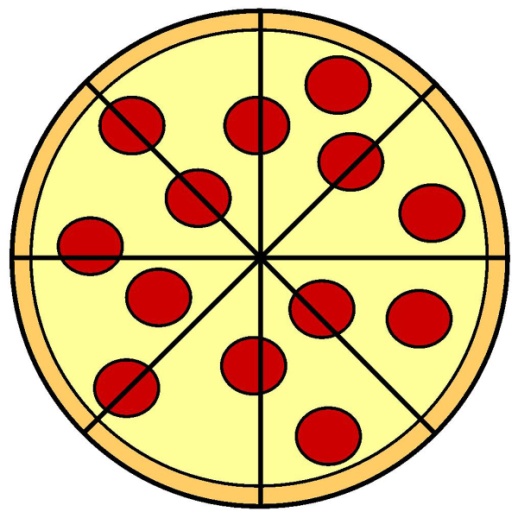 Medium Pizza: 		Large Pizza: 		Best Deal:Regular Price Menu at Tillman’s Pizzeria: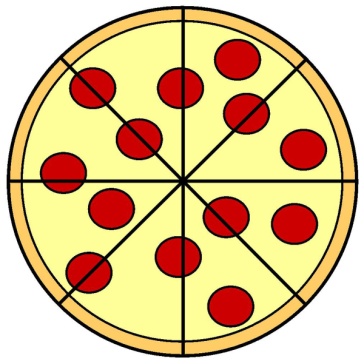 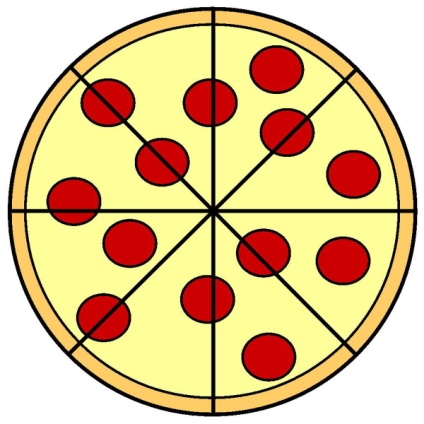    	Small		   Medium			Large	$6.99		    $9.99		     $15.99	d = 6 in.		       r= 5 in.			          d=14 in.	Area: __________		   Area: __________	     Area: __________Circumference: _____		   Circumference: _____	     Circumference: _____Price per square inch:	   Price per square inch:	    Price per square inch:	

_________________	  _________________	     _________________The sizes and prices for pizzas at Tillman’s Pizzeria are listed above. Find the area of each pizza. Which size would you buy if you wanted the best price per square inch? Why? Is it more helpful to find the circumference of the pizza or the area of the pizza when you are comparing prices? Does one formula give you a different result than the other? How could you prove it? C=πdC=2πrA=πr2